平成30年4月6日大分県旅館ホテル生活衛生同業組合組合員　各位大分県旅館ホテル生活衛生同業組合専務理事　堀　精治「宿泊施設バリアフリー化促進事業」の公募を開始  観光庁は3月28日より、宿泊施設において、客室や共用部のバリアフリー化のための改修等の支援を行う
「訪日外国人旅行者受入環境整備緊急対策事業費補助金（宿泊施設バリアフリー化促進事業）」の公募を開始します。

  2020年東京オリンピック・パラリンピック競技大会など、訪日外国人旅行者の加速度的な増加を見据え、高齢者・障害者等
を含めた訪日外国人旅行者が安心・安全を確保することができる避難場所等として利用できる宿泊施設が求められており、
共用部や客室のバリアフリー化のための改修等の支援を行います。
 
  宿泊事業者が「宿泊施設バリアフリー化促進事業計画」を策定し、国土交通大臣の認定を受けた後、
[1]客室における躯体工事等を伴わない必要最低限の緊急改修（定額、補助上限100万円）
[2]共用部の改修、客室の統合等を伴う大規模改修（1/2補助、補助上限500万円）
について支援します。※ネット検索用　　以下の内容入力で　詳細が出てきます。申請書等「宿泊施設バリアフリー化促進事業」の公募を開始公募期間　平成30年3月28日（水）～5月9日（水）12時まで申し込み公募申し込み・問い合わせ先
　公益社団法人日本観光振興協会 総合調査研究所
　　住所：〒105-0001 東京都港区虎ノ門3-1-1
                虎ノ門三丁目ビルディング6階
　　電話番号：03-6435-8333
 
受付時間：10:00～12:00、13:00～17:00
     ※月～金曜日（祝日を除く）  ３．申請書類申請書類 交付要綱のポイント［PDF：105KB］ 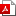 公募要領［PDF：281KB］ 申請様式［PDF：63KB］ 申請様式（第1-1）記入例［PDF：304KB］ 風営法第2条第6項非該当の宣誓書［PDF：14KB］ 反社会的勢力排除に関する誓約書［PDF：34KB］ 担当者登録票［PDF：22KB］ 応募申請セルフチェックシート［PDF：50KB］ ４．参考申請に関するQ&A［PDF：62KB］訪日外国人受入環境整備緊急対策事業費補助金交付要綱［PDF：764KB］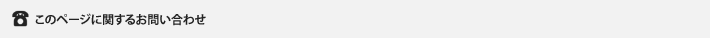 【お問い合わせ先】
観光庁 観光産業課　担当：北川、鈴木（一）、辺見
TEL:03-5253-8111（内線　27-333 ・ 27-325 ・ 27-305）
03-5253-8329（直通）
FAX:03-5253-1585